Menu is subject to change 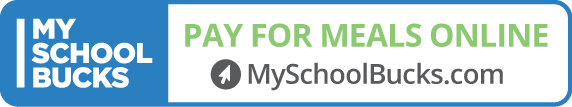 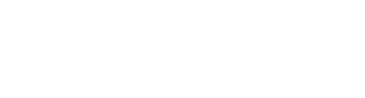 